   ГЛАВА АСБЕСТОВСКОГО ГОРОДСКОГО ОКРУГА           ПОСТАНОВЛЕНИЕ      (проект)_______________                                                                                                    №   ________-ПГг. АсбестО назначении публичных слушанийВ соответствии со статьями 5.1, 38, 39, 40 Градостроительного кодекса Российской Федерации, Федеральным законом от 06 октября 2003 года 
№ 131-ФЗ «Об общих принципах организации местного самоуправления 
в Российской Федерации», статьей 27 Устава Асбестовского городского округа, решением Думы Асбестовского городского  округа  от 11.10.2018 № 15/11 
«Об утверждении Положения об организации и проведении общественных обсуждений или публичных слушаний по вопросам градостроительной деятельности на территории Асбестовского городского округа», решением Думы Асбестовского городского округа от 27.06.2017 № 92/1 «Об утверждении Правил землепользования и застройки Асбестовского городского округа
в новой редакции», принимая во внимание заключение комиссии по подготовке проекта Правил землепользования и застройки Асбестовского городского округа от 17.11.2022, глава Асбестовского городского округа ПОСТАНОВЛЯЕТ:1. Назначить публичные слушания на 20.02.2023 на 17 часов 15 минут местного времени по:1.1. Проекту постановления главы Асбестовского городского округа 
о предоставлении разрешения на отклонение от предельных параметров разрешенного строительства, реконструкции объектов капитального строительства для земельного участка с кадастровым номером  66:34:0502027:1574, общей площадью 1 832 кв.м, расположенного по адресу: Свердловская область, г. Асбест, ул. Октябрьской революции, №32, разрешенное использование: сооружения для постоянного и временного хранения транспортных средств, в части уменьшения минимального отступа от границ земельного участка в целях определения мест допустимого размещения объекта капитального строительства с 3 м до 0,5 м со стороны земельного участка с кадастровым номером 66:34:0502027:4870, расположенного 
по адресу: Свердловская область, город Асбест, улица Сурикова, д. 34/2 (прилагается).1.2. Проекту постановления главы Асбестовского городского округа 
о предоставлении разрешения на отклонение от предельных параметров разрешенного строительства, реконструкции объектов капитального строительства для земельного участка с кадастровым номером 66:34:0204004:61, общей площадью 787 кв.м, категория земель – земли сельскохозяйственного назначения, и земель сельскохозяйственного назначения, собственность на которые не разграничена, земельный участок 
в кадастровом квартале 66:34:0204004, общей площадью 1115,0 кв. м, расположенного по адресу: Свердловская область, г. Асбест, сдт «Энергетик», участок №50 б, разрешенного использование – ведение садоводства, в части увеличения максимальной площади земельного участка с 1000,0 кв.м (0,10га) до 1115,0 кв.м (0,1115 га) (прилагается).2. Для организации публичных слушаний создать комиссию
по организации и проведению публичных слушаний (далее - комиссия):председатель комиссии – Тихонова Н.Р., глава Асбестовского городского округа;заместитель председателя комиссии – Кирьянова Л.И., Первый заместитель главы администрации Асбестовского городского округа;секретарь комиссии – Колобкова М.А., ведущий специалист управления архитектуры и градостроительства администрации Асбестовского городского округа;члены комиссии:Великанова Ю.В. – начальник отдела по управлению муниципальным имуществом администрации Асбестовского городского округа;Красильников В.Н. – главный специалист общего отдела администрации Асбестовского городского округа;Семейкина И.В. – начальник отдела строительства управления архитектуры и градостроительства администрации Асбестовского городского округа;Кочергин А.А. - депутат Думы Асбестовского городского округа
по одномандатному избирательному округу № 8;Ярина Н.В. – депутат Думы Асбестовского городского округа
по одномандатному избирательному округу № 1;Яцкевич В.В. - начальник управления архитектуры и градостроительства администрации Асбестовского городского округа.3. Определить срок проведения публичных слушаний - с 23.01.2023 по 20.02.2023. 4. Комиссии:4.1. До 23.01.2023 опубликовать в газете «Асбестовский рабочий» настоящее постановление главы Асбестовского городского округа
без приложений.4.2. Разместить полный текст настоящего постановления с приложениями в сетевом издании в сети «Интернет» по адресу: www.arasb.ru
и на официальном сайте Асбестовского городского округа по адресу http://asbestadm.ru.4.3. Опубликовать оповещение о начале публичных слушаний
по проектам постановлений главы Асбестовского городского округа, подлежащим  рассмотрению на публичных слушаниях, на официальном сайте Асбестовского городского округа по адресу http://asbestadm.ru
и разместить на информационных стендах в управлении архитектуры
и градостроительства администрации Асбестовского городского округа
по адресу: Свердловская область, г. Асбест, ул. им. А.П. Ладыженского,  д. 2,
у кабинета № 3.4.4. Подготовить и провести экспозицию проектов с предоставлением информационных материалов, регистрацией предложений и замечаний посредством записи в книге (журнале) учета посетителей экспозиции проектов в управлении архитектуры и градостроительства администрации Асбестовского городского округа по адресу: Свердловская область, г. Асбест, 
ул. им. А.П. Ладыженского, д. 2, у кабинета № 3, в рабочие дни с 23.01.2023
по 20.02.2023 с 9.00 часов до 16.00 часов.4.5. В период с 23.01.2023 по 20.02.2023 принимать от участников публичных слушаний, прошедших идентификацию, предложения
и замечания по обсуждаемым проектам:- в письменной форме – в управлении архитектуры и градостроительства  администрации Асбестовского городского округа по адресу: г. Асбест,
ул. им. А.П. Ладыженского, д. 2, кабинет № 3 (по рабочим дням, с 9.00
до 16.00);- по адресу электронной почты  arx_asb@mail.ru.4.6. По итогам публичных слушаний подготовить протокол
и заключение о результатах публичных слушаний.4.7. Опубликовать заключение о результатах публичных слушаний
в газете «Асбестовский рабочий».   4.8. Не позднее одного дня после исполнения подпункта 4.7. настоящего постановления разместить заключение о результатах публичных слушаний  на официальном сайте Асбестовского городского округа по адресу (http://asbestadm.ru). 5. Расходы, связанные с организацией и проведением публичных слушаний по проектам постановлений главы Асбестовского городского округа, несут физические лица (заявители), заинтересованные в предоставлении такого разрешения.6. Контроль  исполнения настоящего постановления возложить
на Первого заместителя главы администрации Асбестовского городского округа Л.И. Кирьянову. ГлаваАсбестовского городского округа			                              Н.Р. Тихонова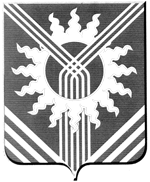 АДМИНИСТРАЦИЯ АСБЕСТОВСКОГО ГОРОДСКОГО ОКРУГА  ПОСТАНОВЛЕНИЕ    (Проект) _______________                                                                                              №   ________-ПГ	г. АсбестО предоставлении разрешения на отклонение от предельных параметров разрешенного строительства, реконструкции объектов капитального строительства на земельном участке с кадастровым номером 66:34:0502027:1574, расположенном по адресу: 
Свердловская область, г. Асбест, ул. Октябрьской Революции, №32В соответствии с Градостроительным кодексом Российской      Федерации, Федеральным законом от 06 октября 2003 года № 131-ФЗ
«Об общих принципах организации местного самоуправления в Российской Федерации», Правилами землепользования и застройки Асбестовского городского округа, утвержденными решением Думы Асбестовского городского округа от 27.06.2017 № 92/1, на основании заключения
по результатам публичных слушаний от ________ 2023 года, рекомендации Комиссии по подготовке проектов правил землепользования 
и застройки (протокол от _______2023г. №__________).ПОСТАНОВЛЯЕТ:1. Предоставить разрешение на отклонение от предельных параметров разрешенного строительства, реконструкции объектов капитального строительства – гаража на три бокса, в отношении земельного участка 
с кадастровым номером  66:34:0502027:1574, расположенного по адресу: Свердловская область, г. Асбест, ул. Октябрьской революции, №32, в части уменьшения минимального отступа от границ земельного участка с 3 м до 0,5.2. Опубликовать настоящее постановление в газете «Асбестовский рабочий» и разместить на официальном сайте Асбестовского городского округа по адресу (http://asbestadm.ru).3. Настоящее постановление вступает в силу после его официального опубликования.4. Контроль за исполнением настоящего постановления возложить
на Первого заместителя главы администрации Асбестовского городского округа Л.И. Кирьянову.Глава Асбестовского городского округа                                             Н.Р. ТихоноваАДМИНИСТРАЦИЯ АСБЕСТОВСКОГО ГОРОДСКОГО ОКРУГА  ПОСТАНОВЛЕНИЕ   (Проект)______________                                                                                            №   __________-ПГ	г. АсбестО предоставлении разрешения на отклонение от предельных параметров разрешенного строительства, реконструкции объектов капитального строительства на земельном участке с кадастровым номером 66:34:0204004:61, расположенном по адресу: 
 Свердловская область, г. Асбест, сдт «Энергетик», участок №50 бВ соответствии с Градостроительным кодексом Российской      Федерации, Федеральным законом от 06 октября 2003 года № 131-ФЗ
«Об общих принципах организации местного самоуправления в Российской Федерации», Правилами землепользования и застройки Асбестовского городского округа, утвержденными решением Думы Асбестовского городского округа от 27.06.2017 № 92/1, на основании заключения
по результатам публичных слушаний от ________ 2023 года, рекомендации Комиссии по подготовке проектов правил землепользования 
и застройки (протокол от _______2023г. №__________).ПОСТАНОВЛЯЕТ:Предоставить разрешение на отклонение от предельных параметров разрешенного строительства, реконструкции объектов капитального строительства – земельного участка с кадастровым номером 66:34:0204004:61, расположенного по адресу: Свердловская область, г. Асбест, сдт «Энергетик», участок № 50 б, в части увеличения максимальной площади земельного участка с 1000,0 кв.м (0,10 га) до1115,0 кв.м (0,1115 га).2. Опубликовать настоящее постановление в газете «Асбестовский рабочий» и разместить на официальном сайте Асбестовского городского округа по адресу (http://asbestadm.ru).3. Настоящее постановление вступает в силу после его официального опубликования.4. Контроль за исполнением настоящего постановления возложить
на Первого заместителя главы администрации Асбестовского городского округа Л.И. Кирьянову.Глава Асбестовского городского округа                                             Н.Р. Тихонова